Partial Revision of the Test Guidelines for Lavender (Lavandula L.)Document prepared by the Office of the UnionDisclaimer:  this document does not represent UPOV policies or guidance	The purpose of this document is to present a proposal for a partial revision of the Test Guidelines for Lavandula/Lavender (document TG/194/1). 	At its forty-ninth session held in Gimcheon City, Republic of Korea, from June 13 to 17, 2016, the Technical Working Party for Ornamental Plants and Forest Trees (TWO) considered a partial revision of the Test Guidelines for Lavandula/Lavender (Lavandula L.) on the basis of documents TG/194/1 and TWO/49/19 “Partial Revision of the Test Guidelines for Lavandula/Lavender (Document TG/194/1)” and proposed the following revisions to the Test Guidelines for Lavandula/Lavender (see document TWO/49/25 “Report”, paragraph 91):Addition of the following new characteristics:(before current Characteristic 7 “Leaf: incisions of margin”)“Leaf: length” “Leaf: width”(after current Characteristic 28 “Spike: presence of infertile bracts”)“Spike: number of infertile bracts”(after current Characteristic 29 “Stoechas section only: Spike: length of infertile bracts”)“Spike: width of infertile bracts”Revision of Characteristic 35 “Corolla: color” and inclusion of Characteristic 35 as grouping characteristic and to TQ 5	The proposed changes are presented in highlight and underline (insertion) and strikethrough (deletion).Proposed Addition of new Characteristics “Leaf: length” and “Leaf: width” before Characteristic 7 “Leaf: incisions of margin”Proposed Addition of new Characteristics “Spike: number of infertile bracts” after Characteristic 28 “Spike: presence of infertile bracts”Proposed Addition of new Characteristics “Spike: width of infertile bract” after Characteristic 29 “Stoechas section only: Spike: length of infertile bracts”Proposed Revision of Characteristic 35 “Corolla: color” and Adaptation of Characteristic 35 as Grouping Characteristic and in TQ 5Current wording:Proposed new wording:Ad. 35: Corolla: colorObservations on corolla color should be made on recently opened flowers.Proposed Adaptation of Characteristic 35 as Grouping Characteristic(a)	Plant:  growth habit (characteristic 1)(b)	Plant:  size (characteristic 2)(c)	Leaf:  incisions of margin (characteristic 7)(d)	Flowering stem:  lateral branching (above foliage) (characteristic 13)(e)	Spike:  presence of infertile bracts (characteristic 28)(f)	Stoechas section only:  Spike:  main color of infertile bracts (characteristic 31) with the following groups:Gr. 1:  whiteGr. 2:  greenGr. 3:  pinkGr. 4:  light purpleGr. 5:  dark purpleGr. 6:  violet(g)	Corolla:  color (characteristic 35) with the following groups:	Gr. 1:  white		Gr. 2:  pink		Gr. 3:  purple		Gr. 4:  violet		Gr. 5:  blueProposed Adaptation of Characteristic 35 in TQ 5 [End of document]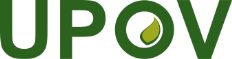 EInternational Union for the Protection of New Varieties of PlantsTechnical CommitteeFifty-Third Session
Geneva, April 3 to 5, 2017TC/53/26Original:  EnglishDate:  March 8, 2017
English
français
deutsch
españolExample Varieties
Exemples
Beispielssorten
Variedades ejemplo
Note/
NotaNew
(*)Leaf: lengthFeuille: longueur Blatt: Länge Hoja: longitud shortcourte kurz corta Florvendula purple (S/Ps)1mediummoyenne mittel media Kerlavanhaze (L), 
Lavenite petite (L)3longlongue lang larga Dutch (L), Grappenhall (L)5New
(*)Leaf: widthFeuille: largeur Blatt: Breite Hoja: anchura narrowétroite schmal estrecha Bouquet of Roses (S/Ps), Klelv12072 (S/Ps)1mediummoyenne mittel media Fair 16 (S/Ps), 
Royal purple (S/Ps)3broadlarge breit ancha Dow4 (L), Montparler (L)57.
(*)Leaf: incisions of marginFeuille: incisions du bordBlatt: RandeinschnitteHoja: incisiones del bordeabsentabsentesfehlendausentesAbrial (L)1weakly expressedfaiblement présentesschwach ausgeprägtdébilmente expresadasPure Harmony (S/Ps)2strongly expressedfortement présentesstark ausgeprägtfuertemente expresadasSidonie (S/Ps)
3
English
français
deutsch
españolExample Varieties
Exemples
Beispielssorten
Variedades ejemplo
Note/
Nota28.
(*)
(+)Spike: presence of infertile bractsÉpi: présence de bractées stérilesÄhre: Vorhanden-sein von sterilen HüllblätternEspiga: presencia de brácteas estérilesabsentabsentesfehlendausentesAbrial (L), Maillette (L)1presentprésentesvorhandenpresentesJames Compton (S/Ps)9NEWSpike: number of infertile bractsÉpi: nombre de bractées stérilesÄhre: Anzahl steriler HüllblätterEspiga: número de brácteas estérilesfewpetitgeringbajoProlil (S/Ps), Toscane (S/Ps)1mediummoyenmittelmedioAnouk (S/Ps)3manygrandgroßaltoFlovendula Purple (S/Ps), 
Lavsts 08 (S/Ps)5
English
français
deutsch
españolExample Varieties
Exemples
Beispielssorten
Variedades ejemplo
Note/
Nota29.
(*)
(+)Stoechas section only: Spike: length of infertile bractsSection Stoechas seulement: Épi: longueur des bractées stérilesNur Sektion Stoechas: Ähre: Länge der sterilen HüllblätterSólo para la sección Stoechas: Espiga: longitud de las brácteas estérilesshortcourtekurzcortaEvelyn Cadzow (S/Ps)3mediummoyennemittelmediaTickled Pink (S/Ps)5longlonguelanglargaJames Compton (S/Ps)7NEWSpike: width of infertile bractsÉpi: largeur des bractées stérilesÄhre: Breite der sterilen HüllblätterEspiga: anchura de las brácteas estérilesnarrowétroite schmal estrecha Atlantica (S/Ps), 
James Compton (S/Ps)1mediummoyenne mittel media Anouk (S/Ps), Fair 09 (S/Ps)3broadlarge breit ancha Boysberry Ruffles (S/Ps), 
Happiness Sky (L)5
English
français
deutsch
españolExample Varieties
Exemples
Beispielssorten
Variedades ejemplo
Note/
Nota35.
(*)
(+)Corolla: colorCorolle: couleurKrone: FarbeCorola: colorwhiteblancweißblancoNana alba (L), Willowbridge Snow (S/Ps)1pinkroserosarosaRosea (L)2purplepourprepurpurnpúrpuraMunstead (L), 
Regal Splendour (S/Ps)3violetvioletviolettvioletaRoxlea Park (S/Ps), 
Twickel Purple (L)4light bluebleu clairhellblauazul claroSuper (L)5medium bluebleu moyenmittelblauazul medioAbrial (L), 
Willowbridge Calico (S/Ps)6dark bluebleu foncédunkelblauazul oscuroGrosso (L), 
Sidonie (S/Ps)7
English
français
deutsch
españolExample Varieties
Exemples
Beispielssorten
Variedades ejemplo
Note/
Nota35.
(*)
(+)Corolla: colorCorolle: couleurKrone: FarbeCorola: colorRHS Colour chart (indicate reference number)Code RHS des couleurs (indiquer le numéro de référence)RHS-Farbkarte (Nummer angeben)Carta de colores RHS (indíquese el número de referencia)CharacteristicsExample VarietiesNote5.7 i
(35)Corolla: colorRHS Colour Chart (indicate reference number)5.7 ii
(35)Corolla: colorwhiteNana alba (L),
Willowbridge Snow (S/Ps)1[  ]pinkRosea (L)2[  ]purpleMunstead (L), 
Regal Splendour (S/Ps)3[  ]violetRoxlea Park (S/Ps), 
Twickel Purple (L)4[  ]blueGrosso (L), Super (L)5[  ]light blueSuper (L) 5[  ]medium blueAbrial (S/Ps),
Willowbridge Calico (S/Ps)6[  ]dark blueGrosso (L), Sidonie (S/Ps)7[  ]